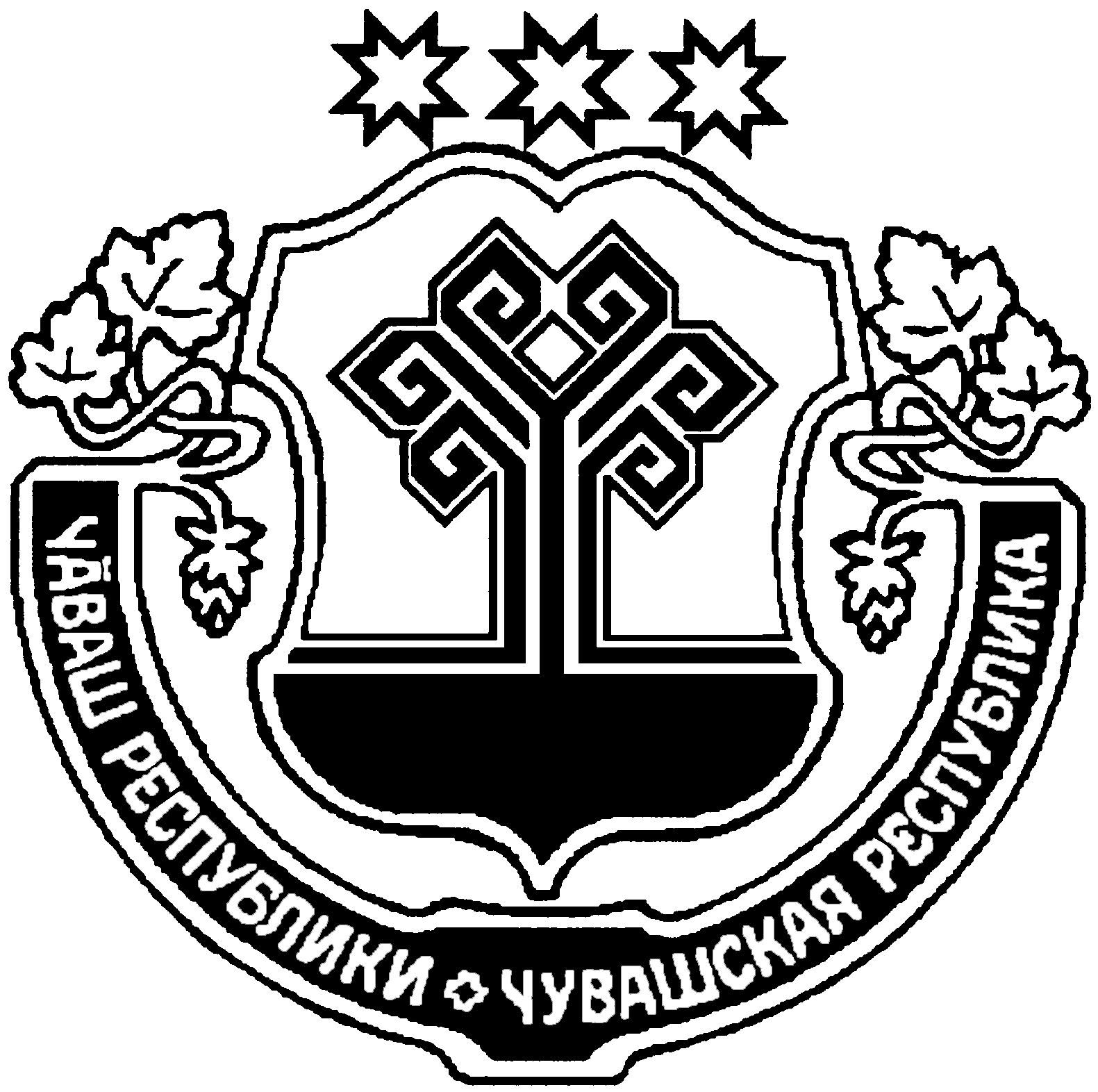 О мерах по обеспечению пожарной безопасности объектов экономики и населенных пунктовПитишевского сельского поселенияАликовского района на весенне-летний период 2021 года              В связи с возникающей угрозой пожаров вблизи населенных пунктов, в целях принятия мер по предотвращению пожаров и эффективности борьбы с ними в соответствии с Федеральными законами «О пожарной безопасности», «О защите населения и территорий от чрезвычайных ситуаций природного и техногенного характера», «Об общих принципах организации местного самоуправления в Российской Федерации», законами Чувашской Республики «О пожарной безопасности в Чувашской Республике», в целях усиления пожарной безопасности объектов экономики и населенных пунктов администрация Питишевского  сельского поселения  п о с т а н о в л я е т:           1. Разработать и утвердить план мероприятий по усилению мер противопожарной безопасности в весенне-летний период 2021 года.           2. Провести во всех населенных пунктах  собрания граждан  по предупреждению и ликвидации пожаров на весенне-летний период.            3.  Не допускать  несанкционированные сжигания  полей от высохшей травы, соломы и сорной растительности.             4.  Предложить старостам населенных пунктов организовать ночные дозоры в населенных пунктах с мая месяца, активизировать противопожарную профилактическую работу с населением с доведением до населения памяток и инструкций по противопожарным мероприятиям.            5. Рекомендовать жителям населенных пунктов иметь в каждом хозяйстве емкости с водой не менее 200 литров и песок.            6. В период со дня схода снежного покрова до установления устойчивой дождливой осенней погоды или образования снежного покрова, лица и организации владеющие, пользующиеся и (или) распоряжающиеся территорией, прилегающей к лесу, обеспечивают её очистку от сухой травянистой растительности, пожнивных остатков, валежника, порубочных остатков, мусора и других горючих материалов на полосе шириной не менее 10 метров от леса либо отделяют лес противопожарной минерализованной полосой шириной не менее 0,5 метра или иным противопожарным барьером".          7.Постановление вступает в силу после официального опубликования.         8. Контроль за выполнением настоящего постановления оставляю за собой.Глава  Питишевского сельского поселения                                                                                          А.Ю.ГавриловаЧУВАШСКАЯ РЕСПУБЛИКА АЛИКОВСКИЙ РАЙОНАДМИНИСТРАЦИЯПИТИШЕВСКОГО СЕЛЬСКОГО ПОСЕЛЕНИЯЧĂВАШ РЕСПУБЛИКИЭЛĔК РАЙОНЕПИТЕШКАСИ ЯЛ АДМИНИСТРАЦИЙĕ ПОСТАНОВЛЕНИЕ                  21.04.2021г. № 22        Деревня ПитишевоЙЫШАНУ                  21.04.2021г. 22 №      Питешкаси яле